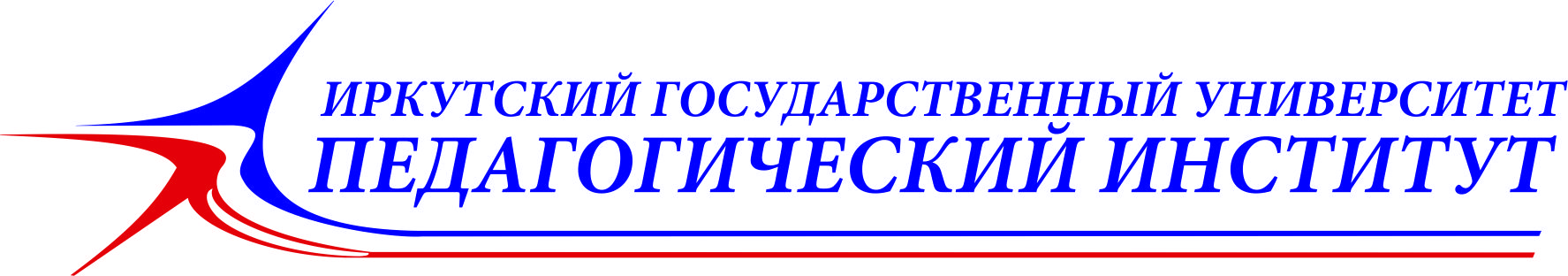 Перечень вступительных испытаний при приёме в 2023 годуМагистратура. Очная форма обученияКодНаименование направленияНаименование профиля подготовки Вступительные испытания и формы их проведения 44.04.01Педагогическое образованиеМатематическое образование Компьютерное или письменное тестирование по профилю «Математическое образование»44.04.01Педагогическое образованиеФизико-астрономическое образованиеКомпьютерное или письменное тестирование по профилю  «Физико-астрономическое образование»44.04.01Педагогическое образованиеИнформационные технологии и мониторинг в образовании Компьютерное или письменное тестирование по профилю «Информационные технологии и мониторинг в образовании»44.04.01Педагогическое образованиеМенеджмент в образовании Компьютерное или письменное тестирование по профилю «Менеджмент в образовании»44.04.01Педагогическое образованиеВоспитательная деятельность в образовательной организацииКомпьютерное или письменное тестирование по профилю «Воспитательная деятельность в образовательной организации»44.04.01Педагогическое образованиеОбразование в области физической культуры и спортаКомпьютерное или письменное тестирование по профилю «Образование в области физической культуры и спорта»44.04.01Педагогическое образованиеИнновационные технологии в начальном образованииКомпьютерное или письменное тестирование по профилю «Инновационные технологии в начальном образовании» 44.04.01Педагогическое образованиеФилологическое образование Компьютерное или письменное тестирование по профилю «Филологическое образование»44.04.01Педагогическое образованиеЯзыковое образование (английский язык)Компьютерное или письменное тестирование по профилю «Языковое образование (английский язык)»44.04.01Педагогическое образованиеИсторическое образование Компьютерное или письменное тестирование по профилю «Историческое образование»44.04.01Педагогическое образованиеЕстественнонаучное образование Компьютерное или письменное тестирование по профилю «Естественнонаучное образование»44.04.01Педагогическое образованиеГеографическое образование Компьютерное или письменное тестирование по профилю «Географическое образование»44.04.02Психолого-педагогическое образованиеПрактическая психология личностиКомпьютерное или письменное тестирование по профилю «Практическая  психология личности» 44.04.02Психолого-педагогическое образованиеСоциальная педагогика Компьютерное или письменное тестирование по профилю «Социальная педагогика»44.04.03Специальное (дефектологическое) образованиеПсихолого-педагогическое сопровождение инклюзивного образования Компьютерное или письменное тестирование по профилю  «Психолого-педагогическое сопровождение инклюзивного образования»44.04.04Профессиональное обучение(по отраслям)Организационно-методическое обеспечение профессионального образованияКомпьютерное или письменное тестирование по профилю «Организационно-методическое обеспечение профессионального образования»